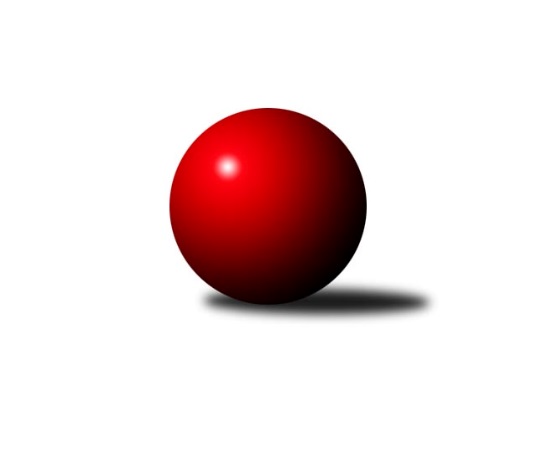 Č.18Ročník 2023/2024	16.3.2024Nejlepšího výkonu v tomto kole: 3851 dosáhlo družstvo: ŠK Železiarne PodbrezováInterliga 2023/2024Výsledky 18. kolaSouhrnný přehled výsledků:TJ Sokol Duchcov	- TJ Valašské Meziříčí	6:2	3563:3478	13.0:11.0	16.3.SKK Rokycany	- TJ Sokol Husovice	6.5:1.5	3581:3479	15.5:8.5	16.3.KK Slavoj Praha	- KK Inter Bratislava	4:4	3637:3554	10.5:13.5	16.3.ŠK Železiarne Podbrezová	- FTC KO Fiľakovo	8:0	3851:3512	17.5:6.5	16.3.Tabulka družstev:	1.	ŠK Železiarne Podbrezová	16	15	0	1	110.0 : 18.0 	265.5 : 118.5 	 3745	30	2.	KK Ježci Jihlava	16	10	2	4	82.0 : 46.0 	224.0 : 160.0 	 3601	22	3.	Škk Trstená Starek	16	8	4	4	74.0 : 54.0 	204.5 : 179.5 	 3594	20	4.	TJ Valašské Meziříčí	16	9	0	7	62.5 : 65.5 	186.5 : 197.5 	 3530	18	5.	TJ Rakovice	17	8	2	7	67.5 : 68.5 	204.0 : 204.0 	 3542	18	6.	TJ Sokol Duchcov	16	8	1	7	64.0 : 64.0 	179.5 : 204.5 	 3509	17	7.	KK Slavoj Praha	17	5	4	8	61.0 : 75.0 	195.5 : 212.5 	 3549	14	8.	SKK Rokycany	17	6	1	10	55.0 : 81.0 	199.5 : 208.5 	 3539	13	9.	KK Inter Bratislava	16	5	1	10	51.5 : 76.5 	164.0 : 220.0 	 3503	11	10.	FTC KO Fiľakovo	17	4	1	12	49.0 : 87.0 	185.0 : 223.0 	 3481	9	11.	TJ Sokol Husovice	16	3	2	11	43.5 : 84.5 	152.0 : 232.0 	 3436	8Podrobné výsledky kola:	 TJ Sokol Duchcov	3563	6:2	3478	TJ Valašské Meziříčí	Jan Endršt	160 	 128 	 140 	150	578 	 2:2 	 537 	 140	139 	 154	104	Jakub Pekárek	Milan Stránský	133 	 166 	 164 	160	623 	 3:1 	 585 	 134	160 	 153	138	Jiří Mrlík	Jaroslav Bulant	174 	 168 	 141 	170	653 	 3:1 	 602 	 156	163 	 148	135	Ondřej Topič	David Horák	169 	 148 	 140 	127	584 	 2:2 	 608 	 148	162 	 129	169	Tomáš Juřík	Jiří Zemánek	146 	 148 	 118 	148	560 	 1:3 	 586 	 124	153 	 153	156	Tomáš Cabák	Zdeněk Ransdorf	137 	 137 	 148 	143	565 	 2:2 	 560 	 144	153 	 131	132	Dalibor Jandíkrozhodčí: Nejlepší výkon utkání: 653 - Jaroslav Bulant	 SKK Rokycany	3581	6.5:1.5	3479	TJ Sokol Husovice	Vojtěch Špelina	149 	 168 	 139 	166	622 	 3:1 	 591 	 147	145 	 159	140	Tomáš ŽiŽlavskÝ	Radek Hejhal	156 	 166 	 146 	152	620 	 4:0 	 597 	 148	158 	 143	148	Radek Janás	Karel Koubek	146 	 137 	 138 	159	580 	 2:2 	 580 	 147	133 	 160	140	David PlŠek	Milan Wagner	130 	 151 	 145 	156	582 	 0.5:3.5 	 602 	 131	151 	 163	157	Jakub Haresta	Michal Bučko	144 	 127 	 159 	140	570 	 2:2 	 561 	 138	146 	 135	142	Michal Šimek	Michal Jirouš	153 	 155 	 142 	157	607 	 4:0 	 548 	 145	115 	 139	149	Svatopluk Kocourek *1rozhodčí: střídání: *1 od 61. hodu Libor ŠkoulaNejlepší výkon utkání: 622 - Vojtěch Špelina	 KK Slavoj Praha	3637	4:4	3554	KK Inter Bratislava	Zdeněk Gartus	152 	 153 	 163 	151	619 	 3:1 	 564 	 134	161 	 136	133	Marek Harčarík	František Rusín	146 	 165 	 134 	120	565 	 1:3 	 624 	 162	147 	 148	167	Miroslav Vlčko	Petr Pavlík	159 	 136 	 144 	139	578 	 0.5:3.5 	 592 	 159	138 	 154	141	Marek Zajko	Evžen Valtr	156 	 146 	 144 	140	586 	 1:3 	 594 	 138	155 	 152	149	Radoslav Fuska	Jaroslav Hažva	182 	 148 	 175 	184	689 	 4:0 	 561 	 138	131 	 145	147	Jakub Kičinko *1	Lukáš Janko	124 	 152 	 159 	165	600 	 1:3 	 619 	 148	154 	 168	149	Patrik Tummarozhodčí: střídání: *1 od 61. hodu Miroslav FiedlerNejlepší výkon utkání: 689 - Jaroslav Hažva	 ŠK Železiarne Podbrezová	3851	8:0	3512	FTC KO Fiľakovo	Peter Nemček	154 	 168 	 148 	147	617 	 2:2 	 592 	 138	149 	 155	150	Damián Knapp	Jan Bína	183 	 164 	 177 	141	665 	 3:1 	 568 	 117	150 	 143	158	Patrik Flachbart	Jiří Veselý	167 	 153 	 148 	172	640 	 3:1 	 589 	 141	141 	 154	153	Erik Gallo	Bystrík Vadovič	166 	 158 	 167 	156	647 	 4:0 	 579 	 130	156 	 144	149	Sándor Szabó	Rostislav Gorecký	174 	 177 	 158 	137	646 	 2.5:1.5 	 587 	 132	151 	 158	146	Róbert Kluka	Petr Hendrych	159 	 163 	 160 	154	636 	 3:1 	 597 	 158	174 	 136	129	Milan Kojnokrozhodčí: Nejlepší výkon utkání: 665 - Jan BínaPořadí jednotlivců:	jméno hráče	družstvo	celkem	plné	dorážka	chyby	poměr kuž.	Maximum	1.	Peter Nemček 	ŠK Železiarne Podbrezová	644.66	399.1	245.5	0.5	8/9	(702)	2.	Jaroslav Hažva 	KK Slavoj Praha	642.15	400.4	241.7	0.3	9/9	(706)	3.	Jan Bína 	ŠK Železiarne Podbrezová	641.08	407.2	233.9	0.8	9/9	(687)	4.	Mikolaj Konopka 	Škk Trstená Starek	636.10	397.2	238.9	1.2	9/9	(693)	5.	Miroslav Vlčko 	KK Inter Bratislava	621.33	395.6	225.7	1.0	6/9	(647)	6.	Rostislav Gorecký 	ŠK Železiarne Podbrezová	618.72	391.3	227.4	0.4	9/9	(659)	7.	Petr Hendrych 	ŠK Železiarne Podbrezová	618.59	388.0	230.6	0.2	9/9	(666)	8.	Marcel Ivančík 	TJ Rakovice	617.26	397.9	219.4	1.2	10/10	(649)	9.	Bystrík Vadovič 	ŠK Železiarne Podbrezová	616.75	395.8	220.9	1.5	9/9	(659)	10.	Jiří Veselý 	ŠK Železiarne Podbrezová	612.98	393.2	219.8	1.3	6/9	(685)	11.	Petr Dobeš  ml.	KK Ježci Jihlava	612.21	385.6	226.6	1.2	8/9	(663)	12.	Daniel Braun 	KK Ježci Jihlava	611.91	399.4	212.5	1.7	7/9	(661)	13.	Zdeněk Ransdorf 	TJ Sokol Duchcov	608.79	400.4	208.4	0.8	9/9	(684)	14.	Šimon Magala 	TJ Rakovice	607.60	390.1	217.5	1.2	10/10	(663)	15.	Zdeněk Gartus 	KK Slavoj Praha	607.28	387.8	219.5	1.0	8/9	(651)	16.	Radek Hejhal 	SKK Rokycany	606.89	396.0	210.9	1.8	7/9	(645)	17.	Lukáš Vik 	KK Ježci Jihlava	606.26	391.7	214.5	7.1	9/9	(639)	18.	Robin Parkan 	KK Ježci Jihlava	604.34	389.0	215.3	1.1	8/9	(657)	19.	Jakub Kurylo 	TJ Rakovice	601.81	389.4	212.4	1.7	9/10	(637)	20.	Ondřej Topič 	TJ Valašské Meziříčí	600.89	386.2	214.7	1.1	9/9	(640)	21.	Mojmír Holec 	KK Ježci Jihlava	600.85	387.7	213.1	1.4	9/9	(632)	22.	Daniel Pažitný 	Škk Trstená Starek	600.76	392.5	208.2	1.8	9/9	(646)	23.	Radoslav Fuska 	KK Inter Bratislava	599.09	392.7	206.4	1.6	7/9	(623)	24.	Michal Bučko 	SKK Rokycany	598.65	382.6	216.1	0.9	8/9	(643)	25.	Jaroslav Bulant 	TJ Sokol Duchcov	595.81	388.5	207.3	3.0	9/9	(653)	26.	Lukáš Juris 	Škk Trstená Starek	595.65	383.1	212.6	1.8	7/9	(674)	27.	Michal Jirouš 	SKK Rokycany	595.13	384.6	210.5	1.7	7/9	(633)	28.	Jiří Mrlík 	TJ Valašské Meziříčí	594.80	388.9	205.9	2.0	8/9	(629)	29.	Tomáš ŽiŽlavskÝ 	TJ Sokol Husovice	594.69	390.0	204.7	1.9	9/9	(647)	30.	Vojtěch Špelina 	SKK Rokycany	594.63	389.6	205.0	1.7	6/9	(622)	31.	Jan Endršt 	TJ Sokol Duchcov	594.03	390.0	204.0	3.3	8/9	(681)	32.	Tomáš Valík 	KK Ježci Jihlava	593.75	376.1	217.6	0.9	6/9	(645)	33.	Martin Kozák 	Škk Trstená Starek	593.57	389.6	204.0	2.3	9/9	(646)	34.	Michal Šimek 	TJ Sokol Husovice	593.05	375.5	217.5	1.6	8/9	(629)	35.	Tomáš Juřík 	TJ Valašské Meziříčí	593.00	386.2	206.8	2.4	9/9	(618)	36.	Boris Šintál 	TJ Rakovice	592.86	388.6	204.3	2.1	8/10	(634)	37.	Peter Šibal 	Škk Trstená Starek	592.20	386.4	205.8	1.3	8/9	(661)	38.	Damián Knapp 	FTC KO Fiľakovo	592.19	379.9	212.3	2.6	10/10	(640)	39.	Milan Wagner 	SKK Rokycany	591.83	389.6	202.3	2.1	8/9	(640)	40.	Petr Pavlík 	KK Slavoj Praha	591.22	394.7	196.5	3.8	8/9	(638)	41.	Róbert Kluka 	FTC KO Fiľakovo	590.98	377.8	213.1	1.4	9/10	(629)	42.	Tomáš Cabák 	TJ Valašské Meziříčí	590.00	390.3	199.7	2.0	9/9	(651)	43.	Karel Koubek 	SKK Rokycany	589.60	385.7	203.9	2.1	9/9	(616)	44.	Marek Zajko 	KK Inter Bratislava	588.59	376.6	212.0	2.0	8/9	(635)	45.	Michal Koubek 	KK Slavoj Praha	586.16	386.7	199.5	2.7	8/9	(636)	46.	Marek Harčarík 	KK Inter Bratislava	585.00	387.2	197.8	1.1	7/9	(617)	47.	Milan Kojnok 	FTC KO Fiľakovo	583.99	378.8	205.2	2.4	9/10	(626)	48.	Jakub Kičinko 	KK Inter Bratislava	583.47	380.0	203.4	2.6	6/9	(607)	49.	Patrik Tumma 	KK Inter Bratislava	582.71	384.2	198.5	2.0	7/9	(619)	50.	David Horák 	TJ Sokol Duchcov	582.53	385.6	196.9	2.8	8/9	(610)	51.	Peter Magala 	TJ Rakovice	579.54	378.5	201.1	1.8	8/10	(627)	52.	Dalibor Jandík 	TJ Valašské Meziříčí	579.39	380.5	198.9	2.4	9/9	(622)	53.	Patrik Flachbart 	FTC KO Fiľakovo	577.59	384.7	192.9	2.6	10/10	(620)	54.	Lukáš Janko 	KK Slavoj Praha	577.08	378.0	199.1	2.3	6/9	(610)	55.	Milan Stránský 	TJ Sokol Duchcov	573.09	376.4	196.7	2.0	8/9	(623)	56.	Miroslav Fiedler 	KK Inter Bratislava	572.57	381.6	190.9	2.7	7/9	(622)	57.	Jakub Pekárek 	TJ Valašské Meziříčí	572.31	375.2	197.1	5.7	9/9	(605)	58.	Libor Škoula 	TJ Sokol Husovice	571.17	382.3	188.9	3.0	7/9	(601)	59.	František Rusín 	KK Slavoj Praha	570.33	387.7	182.6	7.4	7/9	(621)	60.	Erik Gallo 	FTC KO Fiľakovo	568.38	376.5	191.9	2.8	8/10	(589)	61.	Matěj Novák 	TJ Sokol Duchcov	566.57	377.0	189.5	2.9	7/9	(590)	62.	Jakub Haresta 	TJ Sokol Husovice	563.78	372.1	191.6	2.6	9/9	(615)	63.	David PlŠek 	TJ Sokol Husovice	553.94	369.3	184.6	3.4	9/9	(588)		Stanislav Dzurek 	Škk Trstená Starek	627.00	416.0	211.0	0.0	1/9	(627)		Martin Bizub 	ŠK Železiarne Podbrezová	621.00	391.0	230.0	3.0	2/9	(636)		Radim Metelka 	TJ Valašské Meziříčí	617.80	396.6	221.2	2.2	1/9	(649)		Miloš Civín 	TJ Sokol Duchcov	616.00	395.0	221.0	2.0	1/9	(616)		Michal Szulc 	Škk Trstená Starek	603.25	389.8	213.5	1.0	4/9	(639)		Jiří Zemánek 	TJ Sokol Duchcov	590.50	396.1	194.4	4.0	2/9	(612)		Marek Štefančík 	Škk Trstená Starek	589.75	385.8	204.0	4.0	4/9	(622)		Pavel Honsa 	SKK Rokycany	587.75	389.8	198.0	5.0	2/9	(596)		Ondřej Matula 	KK Ježci Jihlava	587.29	390.5	196.8	2.2	4/9	(606)		Alexander Šimon 	FTC KO Fiľakovo	586.69	382.2	204.5	2.6	4/10	(617)		Miroslav Šnejdar  ml.	SKK Rokycany	586.25	378.8	207.5	1.0	4/9	(636)		Igor Jasensky 	KK Inter Bratislava	586.00	399.0	187.0	5.0	1/9	(586)		Martin Starek 	Škk Trstená Starek	584.29	380.5	203.8	4.3	4/9	(621)		Tomáš Prívozník 	TJ Rakovice	583.00	365.0	218.0	2.0	1/10	(583)		Damián Bielik 	TJ Rakovice	582.00	394.0	188.0	3.0	1/10	(582)		Radek Janás 	TJ Sokol Husovice	578.17	383.8	194.4	3.1	4/9	(599)		Roman Pytlík 	SKK Rokycany	577.50	377.4	200.1	1.9	3/9	(608)		Radim Meluzin 	TJ Sokol Husovice	577.00	350.0	227.0	2.0	1/9	(577)		Petr Sedláček 	KK Slavoj Praha	577.00	365.0	212.0	1.0	1/9	(577)		Stanislav Partl 	KK Ježci Jihlava	575.75	375.0	200.8	2.0	2/9	(583)		Sándor Szabó 	FTC KO Fiľakovo	575.70	376.5	199.2	2.4	5/10	(593)		Jakub HnÁt 	TJ Sokol Husovice	571.00	368.0	203.0	3.0	1/9	(571)		Evžen Valtr 	KK Slavoj Praha	568.58	376.7	191.9	3.8	3/9	(624)		Ladislav Flachbart 	FTC KO Fiľakovo	567.00	358.0	209.0	2.0	1/10	(567)		Patrik Kovács 	FTC KO Fiľakovo	566.25	371.3	195.0	4.8	4/10	(587)		Martin Dolnák 	TJ Rakovice	565.33	378.7	186.7	4.7	6/10	(595)		Lukáš Nesteš 	TJ Rakovice	563.00	376.9	186.1	3.9	5/10	(614)		Martin Pozsgai 	KK Inter Bratislava	562.60	372.0	190.6	3.2	5/9	(599)		Michal Juroška 	TJ Valašské Meziříčí	559.50	373.0	186.5	6.0	2/9	(573)		Ladislav Moulis 	SKK Rokycany	559.00	366.0	193.0	9.0	1/9	(559)		Jiří Radil 	TJ Sokol Husovice	558.00	371.5	186.5	7.0	2/9	(574)		Roman Magala 	TJ Rakovice	556.33	364.0	192.3	4.3	3/10	(571)		Tomáš VÁlka 	TJ Sokol Husovice	556.25	368.8	187.4	2.9	4/9	(611)		Svatopluk Kocourek 	TJ Sokol Husovice	552.00	368.7	183.3	8.2	3/9	(592)		Samuel Pohanič 	KK Inter Bratislava	518.00	377.0	141.0	11.0	1/9	(518)Sportovně technické informace:Starty náhradníků:registrační číslo	jméno a příjmení 	datum startu 	družstvo	číslo startu
Hráči dopsaní na soupisku:registrační číslo	jméno a příjmení 	datum startu 	družstvo	Program dalšího kola:19. kolo23.3.2024	so	10:06	FTC KO Fiľakovo - Škk Trstená Starek	23.3.2024	so	11:12	TJ Sokol Husovice - KK Slavoj Praha	23.3.2024	so	11:49	KK Inter Bratislava - TJ Sokol Duchcov				SKK Rokycany - -- volný los --	23.3.2024	so	13:56	TJ Valašské Meziříčí - KK Ježci Jihlava	23.3.2024	so	16:45	TJ Rakovice - ŠK Železiarne Podbrezová	Nejlepší šestka kola - absolutněNejlepší šestka kola - absolutněNejlepší šestka kola - absolutněNejlepší šestka kola - absolutněNejlepší šestka kola - dle průměru kuželenNejlepší šestka kola - dle průměru kuželenNejlepší šestka kola - dle průměru kuželenNejlepší šestka kola - dle průměru kuželenNejlepší šestka kola - dle průměru kuželenPočetJménoNázev týmuVýkonPočetJménoNázev týmuPrůměr (%)Výkon12xJaroslav HažvaSlavoj Praha68913xJaroslav HažvaSlavoj Praha114.696897xJan BínaŠK Železiarne P6657xJan BínaŠK Železiarne P109.226651xJaroslav BulantDuchcov 6532xJaroslav BulantDuchcov 109.116534xBystrík VadovičŠK Železiarne P6473xBystrík VadovičŠK Železiarne P106.276474xRostislav GoreckýŠK Železiarne P6462xRostislav GoreckýŠK Železiarne P106.16464xJiří VeselýŠK Železiarne P6405xJiří VeselýŠK Železiarne P105.12640